Mothering Sunday 14th March 2021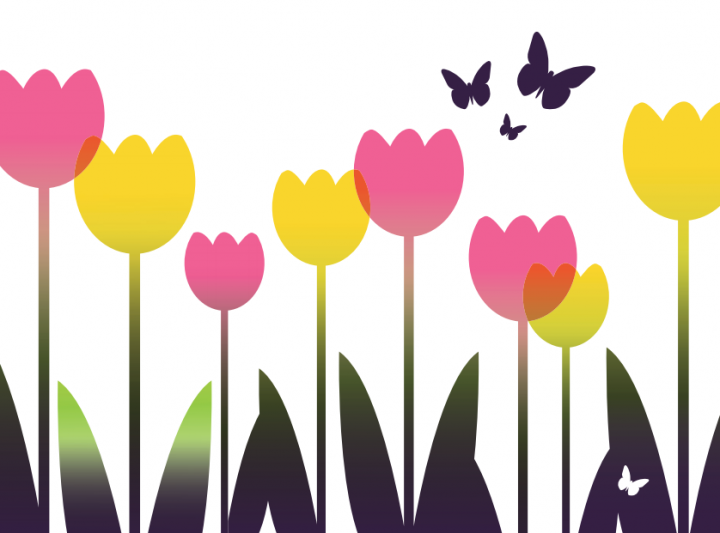 Hymn:  A Candle is litWe light this candle to remind us that the love of God is like a light in our darkness.
All: Blessed be God for ever.We praise you, our God, for all mothers who have loved and laughed and laboured as they cared for their children.
All:  Blessed be God for ever.We praise you, our God, for all mothers who have wept in   sorrow and joy for their children.
All:  Blessed be God for ever.We praise you, our God, for Jesus, born of a woman and nurtured in her love, and for Mary, a reminder of your patient, waiting love.
All: Blessed be God for ever.Introduction We pray for forgiveness Let us call to mind our failure to value the love of others and our failure to love as Christ has loved us.Your love gives us life from the moment of conception.
We fail to live as your children. Lord have mercy.
All: 	 Lord have mercy.You call us to do good. We seek our own good.               Christ, have mercy.
All: 	Christ have mercy.You hear us when we cry for help. We ignore the cries of others.Lord, have mercy.
All: 	Lord have mercy.May the Father of all mercies cleanse you from your sins, and restore you in his image to the praise and glory of his name, through Jesus Christ our Lord. AmenThe prayer for the day God of compassion whose Son Jesus Christ, the child of Mary shared the life of a home in Nazareth, and on the cross drew the whole human family to himself; strengthen us in our daily living that in joy and in sorrow we may know the power of your presence to bind together and to heal, through Jesus Christ your Son our Lord; who is alive and reigns with you, in the unity of the Holy Spirit, one God now and for ever Amen.ReadingThis is the Word of the LordAll: Thanks be to God Reflection for Mothering Sunday PoemWhen God Created MothersLet us declare our faith in God.All	We believe in God the Father,
	from whom every family                                                    			 	in heaven and on earth is named.	We believe in God the Son,
	who lives in our hearts through faith,
	and fills us with his love.	We believe in God the Holy Spirit,
	who strengthens us with power from on high.            				We believe in one God;
	Father, Son and Holy Spirit.   Amen.Beauty for Brokenness  The Prayers Our prayers end with us all saying together All: Our Father, in heaven, hallowed be your name; your kingdom come; your will be done;on earth as it is in heaven. Give us this day our daily bread. And forgive us our sins, as we forgive those who sin  against us. And lead us not into temptation; but deliver us from evil. For yours is the kingdom, the power, and the glory for ever and ever. AmenThanksgiving PrayerAll:	We thank you heavenly Father, for our friends and families and all those who care for us. May we show 	our love for them by what we say or do, not only on this special day but every day. Help us to be kind, helpful, loving and forgiving and to always follow you. We ask this in the name of Jesus Christ. AmenBlessing The Lord be with you and with thy Spirit. Let us bless the Lord thanks be to God. Tell Out My Soul 		.